от «_08_» ___12____ 2021 г.							№ __1376__О внесении изменений в Порядок предоставления субсидий социально ориентированным некоммерческим организациям, не являющимся государственными (муниципальными) учреждениями, из бюджета МО «Город Мирный», утвержденный Постановлением городской Администрации от 24 мая 2021 № 589Во исполнение Постановления Правительства Российской Федерации от 30 сентября 2021 № 1662 «О внесении изменений в Постановление Правительства Российской Федерации от 18 сентября 2020 г. № 1492», городская Администрация постановляет:Внести в Порядок предоставления субсидий социально ориентированным некоммерческим организациям, не являющимся государственными (муниципальными) учреждениями, из бюджета МО «Город Мирный», утвержденный Постановлением городской Администрации от 24.05.2021 № 589 (далее - Порядок), следующие изменения:В пп. 3.1 п. 3 Порядка слова «на едином портале, а также» исключить. В пп. 3.2 п. 3 Порядка слова «Срок приема заявок на участие в конкурсе не может быть менее 30 (тридцати) календарных дней.» исключить.Абзац второй пп. 3.3 п. 3 Порядка изложить в следующей редакции: «- сроки проведения конкурса (дата начала подачи заявок и дата окончания приема заявок, которая не может быть ранее 30-го календарного дня, следующего за днем размещения объявления о проведении конкурса);»В абзаце двенадцатом пп.3.3 п. 3 Порядка слова «на едином портале, а также», «в случае если источником финансового обеспечения расходных обязательств по предоставлению субсидий будут являться межбюджетные трансферты из федерального бюджета» исключить.В абзаце первом пп. 3.20 п. 3 Порядка слова «на едином портале, а также» исключить.В п. 5 Порядка слово «контроль» заменить словами «контроль (мониторинг)».В абзаце первом пп. 5.1 п. 5 Порядка после слов «о предоставлении субсидии» дополнить словами «(но не реже одного раза в квартал)».В пп. 5.2 п. 5 Порядка слово «Обязательные» исключить.Опубликовать настоящее Постановление в порядке, предусмотренном Уставом МО «Город Мирный» Мирнинского района Республики Саха (Якутия).Контроль исполнения настоящего Постановления возложить на Заместителя Главы Администрации по социальным вопросам Ю.И. Син.Глава города 								           К.Н. АнтоновАДМИНИСТРАЦИЯМУНИЦИПАЛЬНОГО ОБРАЗОВАНИЯ«Город Мирный»МИРНИНСКОГО РАЙОНАПОСТАНОВЛЕНИЕ 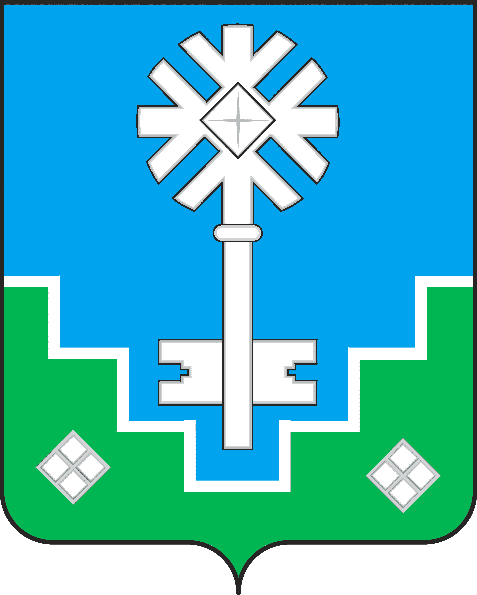 МИИРИНЭЙ ОРОЙУОНУН«Мииринэй куорат»МУНИЦИПАЛЬНАЙ ТЭРИЛЛИИ ДЬАhАЛТАТАУУРААХ